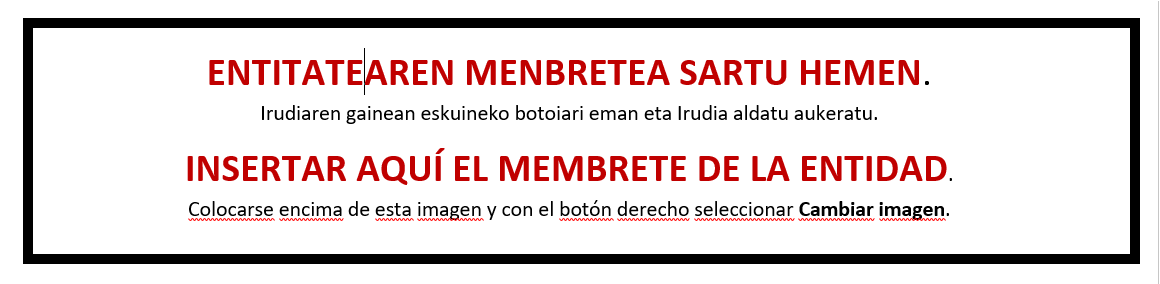 VII. ERANSKINA – ANEXO VIIKANPO PERTSONALAREN ORDUEN ADIERAZPENADECLARACIÓN DE HORAS PERSONAL EXTERNO	“Enpresak sortu eta garatzeko prozesuan laguntzeko programa” 2021eko deialdia – EMAKUME EKINTZAILEA“Programa para el acompañamiento en el proceso de creación y desarrollo empresarial” convocatoria 2021– EMAKUME EKINTZAILEASinadura eta entitatearen ZigiluaFirma y Sello de la entidadDeklaratzaileaDeclaranteDeklaratzaileaDeclaranteDeklaratzaileaDeclaranteNA  DNIKargua  CargoEntitatea  EntidadEntitatea  EntidadIFZ  NIFProiektuaren izenaNombre del proyectoProiektuaren izenaNombre del proyectoProiektuaren izenaNombre del proyectoProiektuaren izenaNombre del proyectoADIERAZTEN DUT, proiektu honen garapenean  ondoko entitateek parte hartu dutela:DECLARO que en el desarrollo de este proyecto han participado las siguientes entidades:IFZNIFENTITATE HORNITZAILEAENTIDAD PROVEEDORAIZENA/ABIZENAKNOMBRE/APELLIDOSGARATUTAKO ZEREGINAKTAREAS DESARROLLADASEGOTZITAKO ORDU KOPURUANº HORAS IMPUTADASLekua eta dataLugar y fecha